  ВТОРО ОСНОВНО УЧИЛИЩЕ „НИКОЛА Й. ВАПЦАРОВ”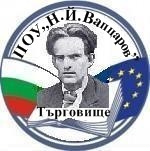 Гр. Търговище, ул. „Руен” 19, тел.: 0601/6-49-36e-mail: ou_2_tg@abv.bgПРОГРАМАНационална седмица на четенето 11-15 декември 2017 г.11.12.2017 г.Откриване на национална седмица на четенето – прогимназиален и начален етап. Отговорник: класните ръководители„Деца четат на деца” – ученици от VІІ клас представят /четат/ любимите си приказки пред децата от І клас.Отговорник: Йонка Карагяурова, Иван Иванов12.12.2017 г.„Моят приказен герой” – ученици от І – ІV клас /ЦДО/ рисуват приказни герои.Отговорник: Галя Христова, Румяна Иванова„Приказката – моят приятел” –  ученици от І – ІV клас /ЦДО/ - редене на пъзели по приказки.Отговорник: Галя Христова, Румяна Иванова13.12.2017 г.„Зимен ден” – четене на текстове, ІІІ и ІV клас.Отговорник: Цветанка Йовчева, Петрослава Стаматова„Най-добър четец” – състезание, ІІІ и ІV клас.Отговорник: Цветанка Йовчева, Петрослава Стаматова14.12.2017 г.„Аз обичам да чета” – ученици V-VІІ клас /ЦДО/.Отговорник: Маринела СтоичковаОформяне на кът на книгата – ученици V-VІІ клас /ЦДО/.Отговорник: Маринела Стоичкова15.12.2017 г.„Приказна фиеста” – дейности с ученици със СОП.Отговорник: Силвана Атанасова, Петранка СтефановаЗакриване седмицата на четенето.Отговорник: Йонка Карагяурова, Иван ИвановПрограмата за Националната седмица на четенето е включена в училищния план за насърчаване и повишаване на грамотността за учебната 2017/2018 година, в изпълнение на Националната стратегия насърчаване и повишаване на грамотността през периода 2017-2018 година.